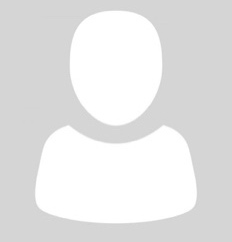 +43 660 123 123 12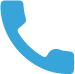 emailaddress@email.com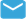 street 123, 1234 place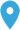 @username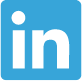 First name Last nameProfession

ApplicationInsert motivation text insert motivation text insert motivation text insert motivation text insert motivation text insert motivation text insert motivation text insert motivation text insert motivation text insert motivation text insert motivation text insert motivation text insert motivation text skills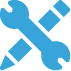 Skill Nr. 01	Skill Nr. 02	Skill Nr. 03	Skill Nr. 04	Insert text hereInsert text hereInsert text here Languages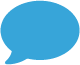 German	English	French	 Interests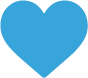 Insert text hereInsert text hereInsert text here	Work experience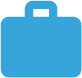 Position, company, place from month 20xxPlease insert text here please insert text here please insert text here please insert text here please insert text here please insert text here please insert text here please insert text here please insert text herePosition, company, placeMonth 20xx – month 20XXPlease insert text here please insert text here please insert text here please insert text here please insert text here please insert text here please insert text here please insert text here please insert text herePosition, company, placeMonth 20xx – Month 20XXPlease insert text here please insert text here please insert text here please insert text here please insert text here please insert text here please insert text here please insert text here please insert text here	Education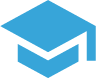  Name of the educational institution, placeMonth 20xx – Month 20XXPlease insert text here please insert text here please insert text here please insert text here please insert text here please insert text here please insert text here
Degree: insert textName of the educational institution, place20xx – 20XXPlease insert text here please insert text here please insert text here please insert text here please insert text here please insert text here please insert text here
Degree: insert textName of the educational institution, place20xx – 20XXPlease insert text here please insert text here please insert text here please insert text here please insert text here please insert text here please insert text here